Kimberley Town CouncilOffice:Parish HallNewdigate StreetKimberleyNottinghamNG16 2NJTel: (0115) 9382733Email:theclerk@kimberleytowncouncil.org.ukWebsite: www.kimberleytowncouncil.org.uk8th October 2021Dear Councillor,  You are hereby summoned to attend a meeting of the Estates and Environment Committee to be held on Thursday 14th October at 7.00pm in the Committee Room, Parish Hall, Kimberley. An agenda is set out below.Yours faithfullyTown Clerk/RFOKimberley Town CouncilAGENDAAPOLOGIES FOR ABSENCE2	 DECLARATIONS OF INTERESTMembers are requested to declare the existence and nature of any disclosable pecuniary interest and/or other interest in any item on the agenda.MINUTES	The Committee is asked to approve the draft minutes of the meeting of the    Recreation and Parish Committee on 9th September 2021 (attached).MATTERS ARISING FROM THE ABOVE MINUTESPurchase of mower, Bowls Club – updateStag driveway tarmac Stag Recreation Ground tree cuttingParish Hall – repointing completed, power washing booked.Chapel litter bin – updateWinter bedding – updatePUBLIC QUESTION TIMETOUR OF COUNCIL FACILITIESKNOWLE PARK / SWINGATE WORKING GROUPPLAY AREA MAINTENANCEDATE OF NEXT MEETING OF THE COMMITTEEFull Council - Thursday 28th October 2021Finance – Thursday 18th October 2021Estates & Environment - Thursday 11th November 2021EXCLUSION OF PUBLIC & PRESSRESOLVED that, under Section 100A of the Local Government Act, 1972, the public and press be excluded from the meeting for the following items of business on the grounds that it involves the likely disclosure if exempt information as defined in paragraph 1 of Schedule 12A of the Act.--------------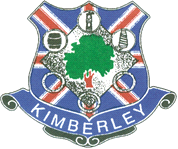 